Центральная детская библиотека приглашает ребят от 11 до 14 лет в летнюю финансовую школу «ФИНОВЁНОК»!Телефон для справок - 24-269.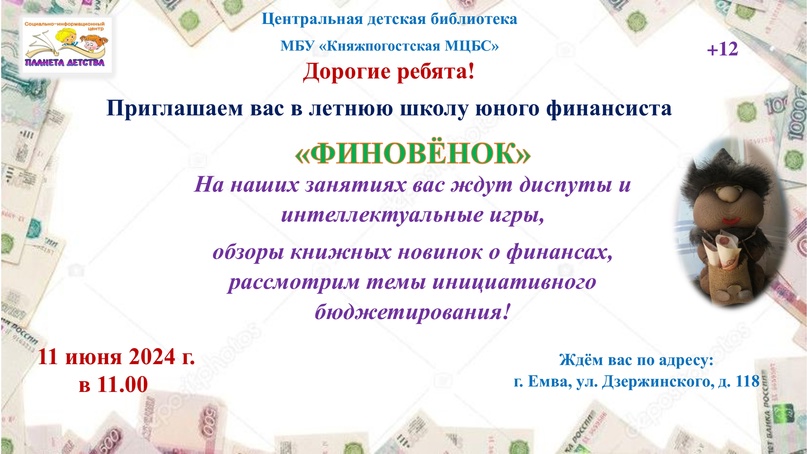 